Сумська міська радаVІI СКЛИКАННЯ       СЕСІЯРІШЕННЯвід                     2018 року  №        -МРм. СумиРозглянувши звернення юридичної особи, надані документи, відповідно до протоколу засідання постійної комісії з питань архітектури, містобудування, регулювання земельних відносин, природокористування та екології Сумської міської ради від 19.04.2018 № 113 та статей 12, 122, 123, 124 Земельного кодексу України, на підставі рішення Сумської міської ради від 08 липня 2015 року № 4562–МР «Про встановлення плати за землю на території міста Суми» (зі змінами)», керуючись пунктом 34 частини першої статті 26 Закону України «Про місцеве самоврядування в Україні», Сумська міська рада  ВИРІШИЛА:1. Надати в оренду земельні ділянки згідно з додатком.2. Встановити орендну плату у розмірі відсотку від нормативної грошової оцінки земельної ділянки, зазначеного в графі 6 додатку до рішення.Сумський міський голова							О.М. ЛисенкоВиконавець: Клименко Ю.М.Ініціатор розгляду питання – постійна комісія з питань архітектури, містобудування, регулювання земельних відносин, природокористування та екології Сумської міської радиПроект рішення підготовлено департаментом забезпечення ресурсних платежів Сумської міської ради.Доповідач – департамент забезпечення ресурсних платежів Сумської міської ради Додатокдо рішення Сумської міської ради   «Про надання ТОВ «ВЕЛАНС» в оренду земельної ділянки за адресою: м. Суми, вул. Білопільський шлях, 13»від                   2018 року №          -МРСПИСОКюридичних осіб, яким надаються в оренду земельні ділянки  Сумський міський голова														                О.М. ЛисенкоВиконавець: Клименко Ю.М.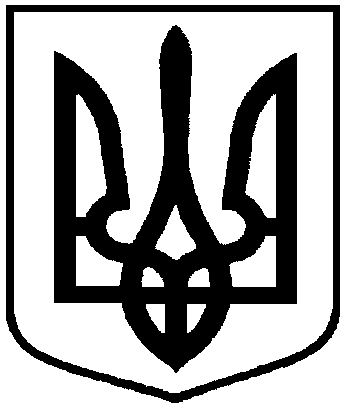 Проект оприлюднено«__»_________________2018 р.Про надання ТОВ «ВЕЛАНС» в оренду земельної ділянки за адресою: м. Суми, вул. Білопільський шлях, 13 №з/пНазва підприємства, установи,організації,ідентифікаційний кодФункціональне призначення земельної ділянки,адреса земельної ділянки,кадастровий номерПлоща, га,строк користування з моменту прийняття рішенняКатегорія земельної ділянкиРозмір орендної плати в рік за землю у відсотках до грошової оцінки земельної ділянки1234561.Товариство з обмеженою відповідальністю «ВЕЛАНС»,23299059Під розміщеним виробництвом металовиробів,вул. Білопільський шлях, 13,5910136600:14:003:0031(Витяг з Державного реєстру речових прав на нерухоме майно про реєстрацію права власності, індексний номер витягу: 116320541 від 06.03.2018)0,47695 роківЗемлі промисловості, транспорту, зв’язку, енергетики, оборони та іншого призначення3,0